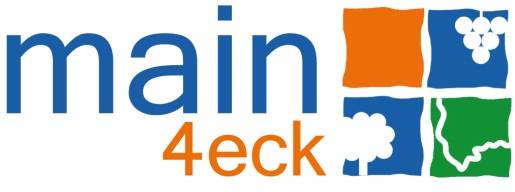 Formblatt für LAG Main4Eck zur Projektauswahl(Anlage zum Protokoll der Sitzung des Vorstandes und des Steuerkreises vom 06.03.2013)Bearbeitungsvermerke: Bewertungsvorschlag der LAG-GeschäftsstelleMiltenberg, 28.02.2013___________________________________________LAG-Geschäftsstelle Abstimmungsregularien zur Einhaltung gemeinschaftsrechtlicher Vorschriften( Art. 37 Abs. 5 VO (EG) Nr. 1974/2006)Sitzung des Steuerkreises vom:Behandlung unter Tagesordnungspunkt:Datum: 06.03.2013TOP: 3  Erstmalige Vorlage  Erneute VorlageName des Projektes:Lebendiges MittelalterTräger des Projektes:Heimat- und Geschichtsverein KleinwallstadtGesamtkosten des Projektes brutto (in €):18.712,00 €Beantragte Förderung netto (in €):7.862,00 €I. Pflichtkriterien für die Auswahl von Leader-Projekten für die LAG M4I. Pflichtkriterien für die Auswahl von Leader-Projekten für die LAG M4I. Pflichtkriterien für die Auswahl von Leader-Projekten für die LAG M4I. Pflichtkriterien für die Auswahl von Leader-Projekten für die LAG M4Nr.Kriteriumjanein1Projektträger im LAG-Gebiet gelegenX2Besondere Bedeutung und nachvollziehbarer Nutzen für das LAG-GebietXDas Projekt entfaltet seine Wirkung im LAG-Gebiet.Das Projekt trägt zur Stärkung und Entwicklung des LAG-Gebietes bei.3Bottom up-Ansatz / Einbindung der Bevölkerung über die LAGX4Beitrag zur Umsetzung der integrierten regionalen Entwicklungsstrategie der LAGXDas Projekt leistet einen Beitrag zur Umsetzung der Ziele der LAG.5Zuordnung zu einem oder mehreren REK-HandlungsfeldernXBeitrag zum Handlungsfeld1: Landwirtschaft – Rohstoffe – EnergieBeitrag zum Handlungsfeld2: Siedlung und LandeskulturBeitrag zum Handlungsfeld3: Lebens „mittel“ WasserBeitrag zum Handlungsfeld4: Wirtschaft im Ländlichen Raum6Positiver oder neutraler Beitrag zur NachhaltigkeitXÖkologie: Das Projekt hat einen positiven Effekt auf die Sicherung der natürlichen Ressourcen bzw. wirkt sich nicht negativ auf diese aus.Ökonomie: Das Projekt trägt zur Steigerung der regionalen Wettbewerbsfähigkeit oder zur Steigerung der regionalen Wertschöpfung bei, bzw. wirkt diesen nicht entgegen.Soziales: Das Projekt bindet die Bevölkerung aktiv in den Entwicklungsprozess der LAG ein bzw. integriert benachteiligte Bevölkerungsgruppen. 7Projektschritte, Trägerschaft und Finanzierung sind klar dargelegtXAlle Pflichtkriterien sind erfülltAlle Pflichtkriterien sind erfülltXII. Regionale Kriterien für die Auswahl von Leader-Projekten für die LAG M4II. Regionale Kriterien für die Auswahl von Leader-Projekten für die LAG M4II. Regionale Kriterien für die Auswahl von Leader-Projekten für die LAG M4II. Regionale Kriterien für die Auswahl von Leader-Projekten für die LAG M4II. Regionale Kriterien für die Auswahl von Leader-Projekten für die LAG M4Nr.KriteriumKriterium nicht erfülltKriterium wird teilweise erfülltKriterium wird erfüllt0 Pkt.1 Pkt.2 Pkt.1Das Projekt ist beispielgebend für die LAG (Modellcharakter)XLässt sich das Projekt auf ähnliche Problemstellungen übertragen?Fördert das Projekt den Wissenstransfer im LAG-Gebiet hinsichtlich des speziellen Projektthemas?2Das Projekt verfolgt einen für die LAG innovativen Ansatz
XZeigt das Projekt neue, ungewöhnliche Lösungswege auf?Lässt das Projekt neue Methoden / Strukturen entstehen?3Das Projekt fördert die regionale und/oder überregionale VernetzungXFördert das Projekt den Informationsaustausch innerhalb der LAG / mit anderen Regionen bzw. Akteuren?Stärkt das Projekt bestehende Kooperationen bzw. lässt es innerhalb der LAG / mit anderen Regionen neue Kooperationen entstehen?4Das Projekt stärkt die regionale IdentitätXStärkt das Projekt das Bewusstsein der Bevölkerung für die Besonderheiten der LAG?Stärkt das Projekt das Zugehörigkeitsgefühl / Identifikation der Bevölkerung?5Das Projekt hat einen Mehrfachnutzen in Bezug auf die Ziele der LAGXErzeugt das Projekt übergreifende Synergieeffekte?6Das Projekt leistet einen positiven Beitrag zur regionalen WertschöpfungXStärkt das Projekt regionale Wertschöpfungsketten bzw. –kreisläufe?Trägt das Projekt zum Erhalt bzw. zur Schaffung von Arbeitsplätzen in der LAG bei?Sensibilisiert das Projekt die Bevölkerung für Produkte aus der Region?Stärkt das Projekt die Vermarktung regionaler Produkte?7Das Projekt stärkt die Alleinstellungsmerkmale der LAGXHebt das Projekt die regionalen Besonderheiten / Eigenheiten / Qualitäten der LAG hervor?Stärkt das Projekt das Profil der LAG?Gesamtpunktzahl (von 0 Pkt. bis 14 Pkt.)Gesamtpunktzahl (von 0 Pkt. bis 14 Pkt.)131313Das Projekt erreicht die für die Genehmigung erforderliche Mindestpunktzahl von 7Das Projekt erreicht die für die Genehmigung erforderliche Mindestpunktzahl von 7   JA       NEIN   JA       NEIN   JA       NEINLadung und Beschlussfähigkeit ( nichtzutreffendes streichen)erfülltnicht erfülltZur Sitzung des Steuerkreises am 06.03.2013 wurde ordnungsgemäß geladen.Der Anteil der anwesenden stimmberechtigten Wirtschafts- und Sozialpartner sowie der Vertreter der Zivilgesellschaft beträgt mindestens 50 % gegenüber den politischen Repräsentanten. Die Beschlussfähigkeit des Gremiums ist damit gegeben.Nach Einholen der Voten der fehlenden stimmberechtigten Mitglieder im schriftlichen Verfahren wird der geforderte Mindestanteil der Wirtschafts- und Sozialpartner, sowie der Partner der Zivilgesellschaft von 50% erreicht.Kein stimmberechtigtes Mitglied des Abstimmungsgremiums wird wegen einer persönlichen Beteiligung von der Beratung und Abstimmung ausgeschlossen.Folgendes stimmberechtigtes Mitglied des Abstimmungsgremiums  wurde wegen persönlicher Beteiligung von der Beratung und Abstimmung ausgeschlossen:                                              _____________ Über das Projekt wurde ausreichend informiert. Der nachvollziehbare Nutzen des Projektes für die Lokale Aktionsgruppe Main4Eck Miltenberg e.V. wurde ausführlich dargestellt.Beschluss der LAG M4 zur Förderung eines Projektes aus Leader in ELER Projekttitel: Lebendiges MittelalterAntragssteller / Projektträger: Heimat- und Geschichtsverein KleinwallstadtDem von Seiten des LAG-Managements vorgelegten Bewertungsvorschlag wird zugestimmt. Steuerkreismitglieder stimmen zu Zustimmung vorbehaltlich folgender ÄnderungenBeschluss: Der Projektantrag in der Fassung vom 21.02.2013 wird befürwortet.Begründung:Eine Förderung des Projektes aus Leader in ELER wird in Höhe von 7.862,00 Euro durch die LAG Main4Eck Miltenberg befürwortet. Das Projekt erfüllt die Leader-Pflichtkriterien der LAG Main4Eck Miltenberg. Das Projekt erreicht bei den Regionalkriterien der LAG Main4Eck Miltenberg 13 Punkte (mindestens 7 Punkte). Das Projekt entspricht dem Leitbild im REK und den Zielen der LAG.Beschluss:Der Projektantrag in der Fassung vom XX.XX.XXXX wird zurückgegeben.Begründung:Der Projektantrag ist in folgenden Punkten zu überarbeiten: Beschluss: Eine Förderung des Projektes aus Leader in ELER durch die LAG Main4Eck Miltenberg wird abgelehnt. Begründung: Das Projekt erfüllt nicht alle Leader-Pflichtkriterien und die Pflichtkriterien der LAG Main4Eck Miltenberg. Das Projekt erreicht nicht die erforderliche Mindestpunktzahl der Regionalkriterien der LAG Main4Eck Miltenberg.Das Projekt dient nicht den Zielen der LAG.Das Projekt ist nicht Bestandteil des REK oder es kann keinem Handlungsfeld zugeordnet werden (bei neuen Projekten, die nicht Bestandteil des REK sind).Abstimmungsergebnis der LAG gemäß Sitzungsprotokoll vom 07.03.2013:                    : 0Gesamtabstimmungsergebnis nach Einholung der fehlenden Voten:                             ___: ___Miltenberg, den 07.03.2013___________________________________________Roland SchwingLandrat und Erster Vorsitzender der LAG Main4Eck Miltenberg e.V.